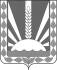 Собрание  представителей сельского  поселения  Канашмуниципального района Шенталинский Самарской  областип. Романовка   ул. Центральная, 9тел. (8-84652) 42-2-86  РЕШЕНИЕ № 8         от 22.09.2020  года                                                                Об утверждении председателей и заместителей председателей постоянных комиссий Собрания представителей сельского поселения Канаш муниципального района Шенталинский Самарской областиНа основании статьи 33 Устава сельского поселения Канаш муниципального района Шенталинский, Положения «О постоянных комиссиях Собрания представителей сельского поселения Канаш муниципального района Шенталинский Самарской области», Собрание  представителей  сельского поселения Канаш муниципального района Шенталинский Самарской областиРЕШИЛО:      1. Утвердить председателей  и заместителей председателей постоянных комиссий Собрания представителей сельского поселения Канаш муниципального района Шенталинский Самарской области:комиссия по местному самоуправлению, законности и правопорядкуПредседатель                       - Соленцов Григорий Николаевичзаместитель председателя    -  Размахнина Рима Леонидовнакомиссия  по сельскому хозяйству, землеустройству, экологии и использованию природных ресурсовПредседатель                      - Пиянзина Елена Алексеевназаместитель председателя -  Колмогорова Наталья Александровнакомиссия по экономике, финансам и налогам и социальным вопросампредседатель                          - Малафеева Оксана Николаевназаместитель председателя      - Климова Оксана Николаевна2. Направить данное Решение для официального опубликования.3. Настоящее Решение вступает в силу с момента его принятия.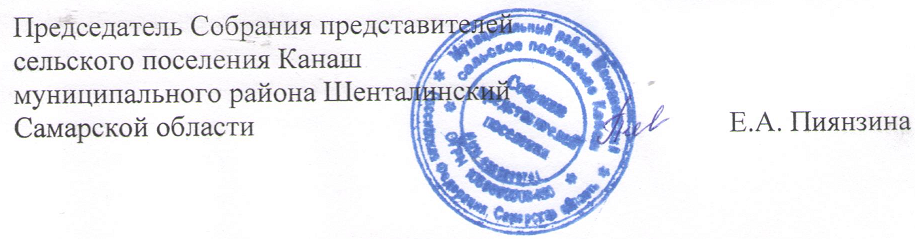 